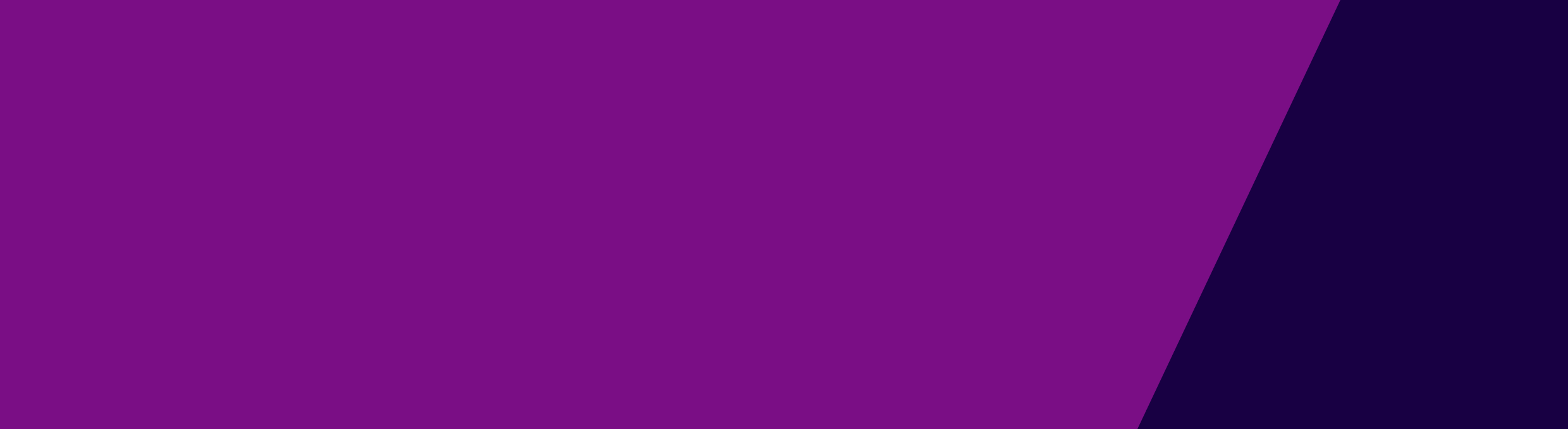 If you are not able to tick all the boxes, please ensure that you have submitted a VADC extension form to your Divisional contact and aoddatadev@dhhs.vic.gov.au mailbox ASAP.Agency/Consortium Name: _________________________________________Date Signed: ______/______/______    Name:_________________________ Position: _____________________Please submit this completed checklist to VADC_Data@dhhs.vic.gov.au VADC – ‘Go Live’ ChecklistVADC Compliant System SolutionVADC Compliant System SolutionSoftware solution implemented that meets VADC data capture and data submission requirements, Note - For consortium this includes member agencies. System trainingSystem trainingRelevant staff are trained in how to input data items into the system, with particular focus on the data that is required for VADC compliance.Staff who are tasked with data submission are trained in how to extract a compliant VADC data file for submission Relevant staff are aware of VADC data reporting deadlines, as outlined in the VADC compilation and submission manual. 
Note:  the agency must assure the submitted data is an accurate reflection of activity as at the time of extraction.Managed File Transfer (MFT) access confirmed and testedManaged File Transfer (MFT) access confirmed and testedMFT registration confirmation received from DHHS Completed MFT testing to upload data submissions and download data validation reports VADC Outlet IDs confirmedVADC Outlet IDs confirmedAgency has signed and submitted the “VADC outlet code notification and service provider confirmation” formSystem ReadinessSystem ReadinessAll open activity data from last ADIS submission has been migrated to new system for first VADC submissionTesting with DHHS has been completed and you have received confirmation from DHHS of VADC data XML logic, naming convention, and structural complianceTo receive this publication in an accessible format email VADC Data <vadc_data@dhhs.vic.gov.au>Authorised and published by the Victorian Government, 1 Treasury Place, Melbourne.© State of Victoria, Department of Health and Human Services November, 2017Available from the VADC Go live checklist page on the Health.vic website <https://www2.health.vic.gov.au/about/publications/policiesandguidelines/VADC-go-live-checklist>